MĚSTSKÁ ČÁST PRAHA 1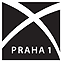 ÚŘAD MĚSTSKÉ ČÁSTIOdbor péče o veřejný prostor   Vodičkova 18/681, 115 68 Praha 1,     tel.  221097111, fax 221097778Žádost o povolení zvláštního užívání pozemních komunikací(restaurační zahrádky)Žadatel:        Jméno a příjmení	          (Obchodní firma)	          Adresa (příp. adresa pro doručení)	          (Sídlo firmy)	          elektronická adresa:                       IČ / datum narození:                       odpovědný zástupce:					telefon:	           Místo pronájmu (č.p., kat.území, ulice, č.or.)                      (chodník, vozovka, pěší zóna)                        Název provozovny:                        Plocha:                            m2                        Termín od                       doÚčel záboru:               		                     restaurační předzahrádka  - denně odstraňovaná / denně neodstraňovaná       s pódiem                        s markýzou                             jiné (vypsat)Čas provozu předzahrádky (hod.):   od                    hod.       do                   hod.Datum:						                   ………..............									        podpis žadatele										    razítkoPřílohy potřebné k žádosti:-  kopie aktuálního živnost.listu nebo výpisu z obch. rejstříku (u právnických osob), případně jinou platnou registraci-  okótovaný situační plánek s přesným zakreslením záboru (s uvedením rozměrů vč. vymezení průchodnosti)-  souhlasné stanovisko vlastníka komunikace (Techn. správa komunikací hl. m. Prahy, a.s., Řásnovka 8, Praha 1 ,      nebo Odbor hospodaření s majetkem Magistrátu hl. m. Prahy, nám. Franze Kafky 1, Praha 1 anebo další vlastník)-  vyjádření Policie ČR, KŘP HMP – Odbor služby dopravní policie (při ovlivnění bezpečnosti a plynulosti silničního   provozu) lze získat na odd. dopravy Odboru péče o veřejný prostor ÚMČ Praha 1, Vodičkova 18, Praha 1 v návštěvní dny   pondělí a středa-  souhlasné stanovisko Odboru památkové péče Magistrátu hl. m. Prahy, Jungmannova 35/29, Praha 1-  kopii kolaudačního rozhodnutí u nově zřízené provozovny-  kopii nájemní smlouvy na provozovnu (při změně provozovatele RZ)-  plná moc k převzetí rozhodnutí a vzdání se práva na odvolání (v případě zastoupení jinou osobou)K zvláštnímu užívání pozemní komunikace může dojít pouze na základě pravomocného rozhodnutí Odboru péče o veřejný prostor ÚMČ Praha 1.INFORMACE:Žádost je nutné podat včas (min.30 dnů před umístěním záboru). Rozhodnutí je možné si vyzvednout v úřední dny t.j. pondělí a středa od 8:00-18:00 hod. na odd. dopravy Odboru péče o veřejný prostor ÚMČ P1. V případě nutnosti je možné sjednat návštěvu v jinou dobu.Vyřizuje: V.Pasáček, 4.p., kanc.č.425, tel. 221097253 (Nové Město A-M, Staré Město A-M, Malá Strana, Hradčany)                 J. Vágenknecht, 4.p., kanc.č. 425, tel: 221097373 (Nové Město N-Ž, Staré Město N-Ž, Josefov)